2021-2022 EĞİTİM ÖĞRETİM YILI ÇAMLIBEL ŞEHİT KAMİL YELMEN ANADOLU LİSESİ 
11.SINIF ALMANCA 2.DÖNEM 2.YAZILI SORULARINamme/Nachnamme: 					Klasse: 		Nummer:A-Resimlerin altına etkinliğin adını yazınız ve her resim için örnekteki gibi bir cümle kurunuz! 30 PUAN                                          __________	      	   __________	    	     __________             __________	      __________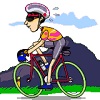 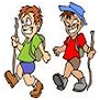 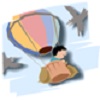 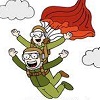 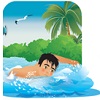 Örnek: Ich möchte in die Türkei reisen.____________________________________________________________________________________________________________________________________________________________________________________________________________________________________________________________________________________________________________B-Aşadağıdaki kelimeleri boşluklara yazınız!  							20 PUAN
Heißluftballon - Tiere - Kaufhäuser - Hotels – Berge
1. Wir fahren im Sommer in die Torosberge. Dort gibt es viele . ………………………
2. Ich fahre am Wochenende auf meinen Bauernhof. Dort gibt es viele ………………………
3. Naz und ihre Familie fahren im Sommer nach Fethiye. Dort gibt es viele ………………………
4. Elif möchte in die Stadt fahren. Dort gibt es viele ………………………. 
5. Meine Tante fährt im Sommer nach Antalya. Dort gibt es viele schöne, günstige …………………C-Aşağıdaki diyaloğu aşağıda verilen uygun sözcüklerle tamamlayın!				  25 PUAN
Pro – Einzelzimmer – möchte  – tun – für 
Frau Böll: Ostern Hotel, Caroline Böll. Was kann ich für Sie ……………………….. ? 
Ali: Guten Morgen! Ich bin Ali Toprak. Ich möchte ein Einzelzimmer reservieren. 
Frau Böll: Wann kommen Sie? Ali: Ich komme am 18. Februar ………………………zwei Wochen.
Frau Böll: Schön! Wir haben ein frei ………………………..
Ali: Was kostet das Zimmer?
Frau Böll: Ein Einzelzimmer mit Frühstück kostet ……………………….. Tag 40 Euro.
Ali: Gut! Ich ……………………….. gerne das Zimmer reservieren. Was soll ich machen? 
Frau Böll: In unserer Webseite gibt es ein Reservationsformular. Sie müssen es ausfüllen. 
Ali: Gut, Danke schön! 
Frau Böll: Danke auch! Tschüs!D-Aşağıdaki sorulara metne göre kısa cevaplar yazınız!						25 PUAN
Diese Region liegt im Norden der Türkei. Dort regnet es meistens und es ist immer bewölkt. Es gibt in dieser Region viele Berge, sehr grüne Hochebenen, Wälder und Campingplätze. In der Schwarzmeerregion gibt es viele Küsten. Dort kann man immer frische Produkte kaufen. Ich wandere und campe gerne. Alanya ist eine schöne Stadt an der türkischen Riviera. Die Sonne scheint immer und es ist sehr warm. Die Einkaufsmöglichkeiten sind super und die Preise sind recht günstig. Dort kann man gut einkaufen. Ich finde den Strand wunderschön. Vor allem die Strände Incekum und Kleopatra in Alanya. Wir gehen jeden Tag schwimmen.Was gibt es im Norden der Türkei? _____________________Was kann man in der Schwarzmeerregion kaufen? _____________________Was kann man in Alanya machen? _____________________Was macht man gern? ____________________Wie sind die Einkaufsmöglichkeiten? ____________________